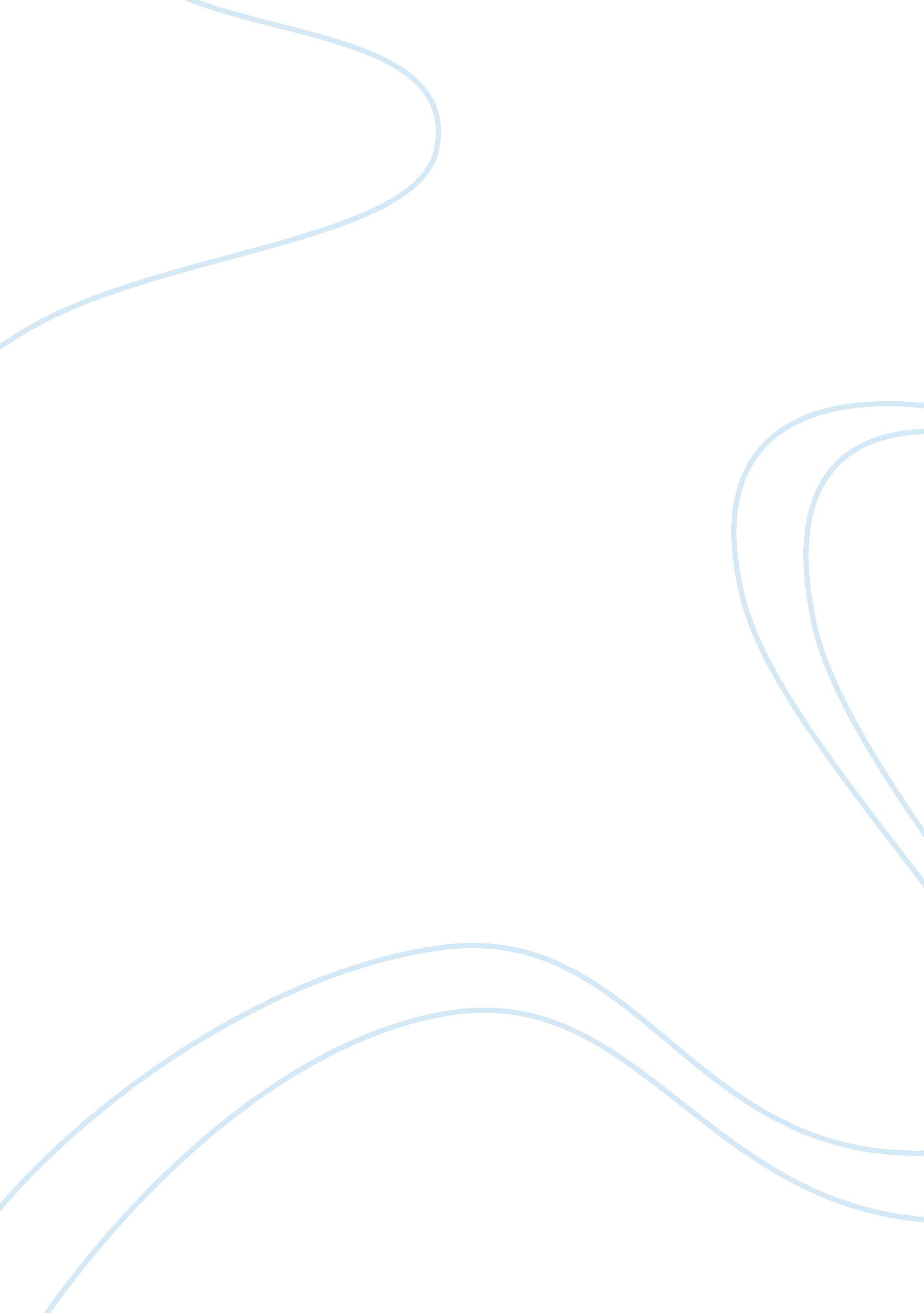 Reflection2Linguistics, English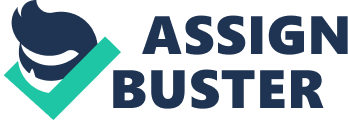 Teacher Reflection After writing these two essays, what do you feel is your biggest success/accomplishment as Biggest disappointment/what you want to improve upon as a writer? 
Reading back the essays that I wrote, I feel that my biggest success/accomplishment as writer is my improve ability organize my thoughts to form a coherent essay. It however took me a long time to finish it and I would like to improve on this aspect of writing essays quickly with less corrections. The aspect of essay writing that proved to be a challenge was getting started – of what to write in the opening sentence and then the opening paragraph. This was obvious in my opening sentence in the first essay about The Border Patrol which was a little awkward but soon I realized that this is not unusual because first sentences are typically the hardest to write in an essay. 
Discuss the peer reviews and instructor feedback. How did these comments on your work affect your thinking and writing of your essay? 
I believe this question relates to the other question of having a feeling of accomplishment because without the instructor feedback and coaching, I would not have found ways to improve my essay. For example, I was able to overcome the challenge of organizing my ideas by the feedback given of doing an outline. This way, organizing my thoughts and ideas became relatively easier unlike before where my writing had no direction. This also improved my first paragraph because it basically sets the tone of the entire essay. I just have to practice writing more essay so that I will get more comfortable writing it that it will not only sound “ scholarly” to qualify as a research paper but also to be able to write it faster. 